INSCRIPTION MINEURS 2024Je soussigné(e), M.  ⃝    Mme   ⃝   Nom : _ _ _ _ _ _ _ _ _ _ _ _ _ _ _ _    Prénom : _ _ _ _ _ _ _ _ _ _ _ Adresse : _ _ _ _ _ _ _ _ _ _ _ _ _ _ _ _ _ _ _ _ _ _ _ _ _ _ _ _ _ _ _ _ _ _Code postal : _ _ _ _ _                            Ville : _ _ _ _ _ _ _ _ _ _ _ _ _ _ _ _ _ _ _ _ _ _ _ _ _         _ _ _ _ _ _ _ _ _ _ _ _ _ _ _ _ _ _ _ _ _ _ _ _ _ _ (parent 1)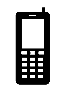 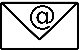 _ _ _ _ _ _ _ _ _ _        _ _ _ _ _ _ _ _ _ _ _ _ _ _ _ _ _ _ _ _ _ _ _ _ _ _ (parent 2)Exerçant l’autorité parentale sur le/la mineur/e : Nom : _ _ _ _ _ _ _ _ _ _ _ _ _ _ _ _    Prénom : _ _ _ _ _ _ _ _ _ _ _ _ _ Né(e) le : _ _/ _ _ / _ _ _ _   à :  _ _ _ _ _ _ _ _ _ _ _ _ _ _ _ _ _ _ dép. : _ _ _  Etranger(e)s seulement : Pays de naissance : _ _ _ _ _ _ _ _ _ _ Nationalité : _ _ _ _ _ _ _ _ _ _ _L’inscris aux activités du CCKQC, et autorise :- son accès aux transports dans les véhicules du Club ou proposés par le Club et conduits par des préposés ou des bénévoles du Club,- les préposés et/ou responsables du Club à prendre les dispositions médicales nécessaires en cas d’urgence,- OUI   ⃝   ou refuse NON   ⃝ le CCKQC à effectuer des prises de vue (photos/vidéos) susceptibles d’être diffusées gratuitement dans la presse ou sur les réseaux sociaux,- la prise de vues nécessaires dans le cadre de l’entraînement et réservées à un usage interne,- l’ajout de l’adresse mail dans un groupe messagerie et WhatsApp liées au fonctionnement du Club - son départ du Club seul (e) après la fin des activitéset fournis le Questionnaire Santé complété (si totalité des réponses négatives)      ⃝ Ou produis ci-joint    ⃝ un certificat médical datant de moins de six mois, attestant de l'absence de contre-indication à la pratique du canoë-kayak y compris en compétition.Tarif : le tarif comprend la licence FFCK, l’assurance, le prêt de matériel, l’accès aux vestiaires/douches, l’encadrement, la participation aux séances du Club, l’esquimautage en piscine, l’accès au bassin de slalom de Lochrist, la préparation physique pour les compétiteurs, les transports (rayon de 50km). Mineurs 1ère et 2e année: 	240€ ⃝ (plus 11,85€ d’assurance complémentaire si souhaitée)Mineurs 3e année: 		200€ ⃝ (plus 11,85€ d’assurance complémentaire si souhaitée)Réduction immédiate de 50€ si éligible au dispositif Pass’sport. Code individuel obligatoire : -------------Réduction de 15% sur le total des inscriptions (hors assurance complémentaire) pour 2 membres de la même famille et de 25% pour 3 membres ou plus de la même famille.Règlement par chèque, CB (sur place), chèques vacances ou virement sur le compte : IBAN : FR76 1558 9297 4603 5305 6424 033                   BIC : CMBRFR2BXXXDate : _ _/ _ _ / _ _ _ _                                           Signature (représentant légal)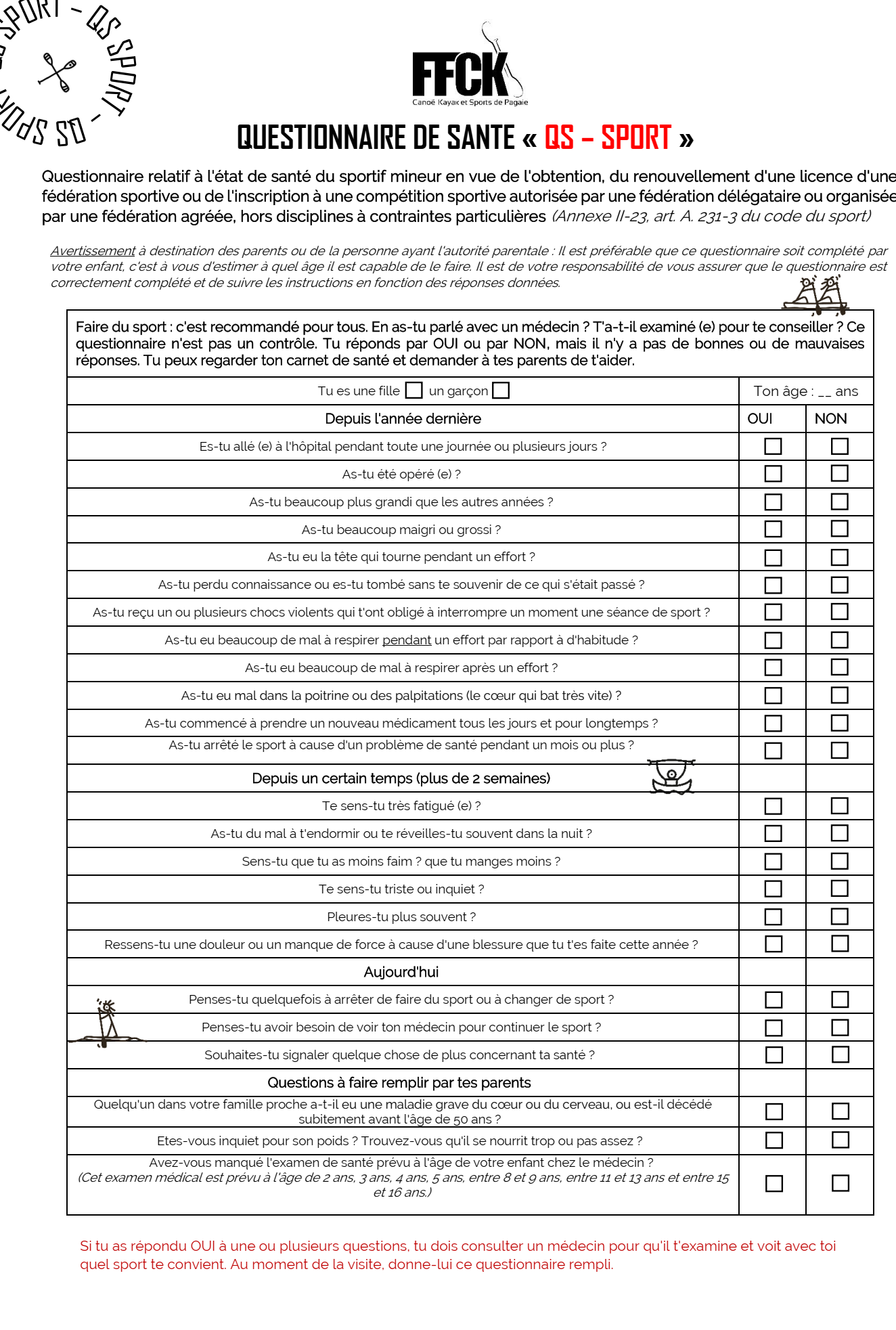 